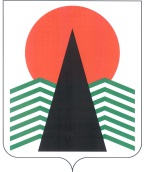 АДМИНИСТРАЦИЯ  НЕФТЕЮГАНСКОГО  РАЙОНАпостановлениег.НефтеюганскО подготовке документации по планировке территории садово-огороднического некоммерческого товарищества «Радамир»	На основании статьи 45, пункта 16 статьи 46 Градостроительного кодекса Российской Федерации, статьи 32 Федерального закона от 15.01.1998 № 66 
«О садоводческих, огороднических и дачных некоммерческих объединениях граждан», Федерального закона от 06.10.2003 № 131-ФЗ «Об общих принципах организации местного самоуправления в Российской Федерации», Устава муниципального образования Нефтеюганский район, постановления администрации Нефтеюганского района от 22.07.2013 № 1955-па-нпа «Об утверждении положения 
о порядке подготовки документации по планировке межселенных территорий Нефтеюганского района», на основании заявления председателя садово-огороднического некоммерческого товарищества «Радамир» (далее – СНТ «Радамир») от 07.11.2017  п о с т а н о в л я ю:Подготовить проект планировки и проект межевания территории садово-огороднического некоммерческого товарищества «Радамир».Рекомендовать СНТ «Радамир» осуществить подготовку документации 
по планировке территории садово-огороднического некоммерческого товарищества «Радамир» (далее – Документация) в границах земельного участка с кадастровым номером 86:08:0020801:13884, представить подготовленную и одобренную общим собранием членов соответствующего объединения Документацию в департамент градостроительства и землепользования администрации Нефтеюганского района 
на проверку для последующего утверждения.Департаменту градостроительства и землепользования администрации района (А.Д.Калашников) в течение 30 дней с момента поступления Документации осуществить ее проверку на соответствие требованиям части 10 статьи 45 Градостроительного кодекса Российской Федерации и по результатам проверки направить Документацию Главе Нефтеюганского района для принятия решения 
об утверждении, либо решения об отклонении такой Документации и направлении 
на доработку. Физические и юридические лица вправе представить свои предложения 
о порядке, сроках подготовки и содержании Документации.  Предложения направляются с указанием фамилии, имени, отчества, контактного телефона и адреса проживания в письменном виде и (или) в электронном виде в администрацию Нефтеюганского района по адресу: 628309, Ханты-Мансийский автономный округ - Югра, г.Нефтеюганск, микрорайон 3, дом 21, телефон 8(3463)250105, адрес электронной почты: dgiz@admoil.ru.Установить сроки приема предложений о порядке, сроках подготовки 
и содержания Документации один месяц со дня опубликования настоящего постановления.Настоящее постановление подлежит опубликованию в газете «Югорское обозрение» и размещению на официальном сайте органов местного самоуправления Нефтеюганского района.Контроль за выполнением постановления возложить на директора 
департамента имущественных отношений – заместителя главы Нефтеюганского 
района Ю.Ю.Копыльца.Глава района							Г.В.Лапковская28.11.2017№ 2145-па№ 2145-па